Совет сельского поселения Микяшевский  сельсовет муниципального района Давлекановский районРЕШЕНИЕ27.01.2023г.                                                                                                 №5«О внесении изменений в  План работы  Совета  сельского поселения Микяшевский сельсовет муниципального района  Давлекановский район  Республики   Башкортостан  на  2023 год»Рассмотрев протест прокуратуры Давлекановского района, руководствуясь ст.ст. 14, 48 Федерального закона от 06.10.2003 № 131-ФЗ «Об общих принципах организации местного самоуправления в РФ», Совет  сельского поселения Микяшевский сельсовет муниципального района  Давлекановский район,решил:1. Пункт 2.4 Плана работы Совета  сельского поселения Микяшевский сельсовет муниципального района  Давлекановский район  Республики   Башкортостан  на  2023 год, утвержденного решением Совета сельского поселения Микяшевский сельсовет муниципального района Давлекановский район от «27» января 2023г.  № 5 исключить.2.Контроль за исполнением постановления оставляю за собой.3.Настоящее постановление подлежит обнародованию в порядке, установленном действующим законодательством.Глава сельского поселения                                    А.Р.ГайзуллинПриложениек решению Совета сельского поселения Микяшевский сельсоветмуниципального района Давлекановский район Республики Башкортостан  от 26  января 2023 года №4Соглашениемежду органами местного самоуправления муниципального районаДавлекановский район Республики Башкортостан и сельского поселения Микяшевский  сельсовет муниципального района Давлекановский район Республики Башкортостан о передаче органам местного самоуправления муниципального района Давлекановский район Республики Башкортостан осуществления части полномочий органов местного самоуправления сельского поселения Микяшевский сельсоветмуниципального района Давлекановский район Республики Башкортостанпо вопросам управления муниципальным имуществомг. Давлеканово    			                                               « 26 »января   2023 годаМы, нижеподписавшиеся, администрация муниципального района Давлекановский район Республики Башкортостан, именуемая в дальнейшем «Сторона 1», в лице главы администрации муниципального района Давлекановский район Республики Башкортостан Мухамедзянова Ильгиза Фаниловича, действующего на основании Устава, с одной стороны, и администрация сельского поселения Микяшевский  сельсовет муниципального района Давлекановский район Республики Башкортостан, именуемая в дальнейшем «Сторона 2», в лице главы сельского поселения Гайзуллина Альберта Раисовича, действующего на основании Устава, с другой стороны, вместе именуемые «Стороны», заключили настоящее Соглашение  между органами местного самоуправления муниципального района Давлекановский район Республики Башкортостан и сельского поселения Микяшевский  сельсовет муниципального района Давлекановский район Республики Башкортостан о передаче органам местного самоуправления муниципального района Давлекановский район Республики Башкортостан осуществления части полномочий органов местного самоуправления сельского поселения Микяшевский  сельсовет муниципального района Давлекановский район Республики Башкортостан (далее – Соглашение) о нижеследующем:Предмет СоглашенияПредметом настоящего Соглашения является передача Стороной 2 Стороне 1 осуществления следующих полномочий:- подготовка проектов решений по вопросам управления и распоряжения объектами недвижимости, включая земельные участки, являющиеся собственностью сельского поселения Микяшевский  сельсовет муниципального района Давлекановский район Республики Башкортостан (далее – сельское поселение),  в том числе: предоставления в собственность, аренду, постоянное (бессрочное) пользование, безвозмездное  пользование, хозяйственное ведение, оперативное управление, залог (ипотеку), доверительное управление и установления любых видов ограниченного пользования (сервитутов) или иных ограничений по использованию земель на основании письменных обращений;- подготовка проектов документов о передаче имущества в хозяйственное ведение, оперативное управление, проектов договоров аренды, купли-продажи, доверительного управления, безвозмездного пользования, ограниченного пользования (сервитута), соглашений о внесении денежных средств за фактическое пользование земельными участками, подготовка проектов договоров залога (ипотеки) объектов недвижимости, в том числе земельных участков, находящихся  в собственности сельского поселения, на основании решений, принятых в сфере ее компетенции, установленной законодательством;- в установленном порядке осуществление контроля за исполнением условий договоров аренды имущества сельского поселения, а также за полнотой и своевременностью поступлений платежей за аренду имущества, являющегося имуществом казны сельского поселения, а также имуществом муниципальных казенных учреждений, полномочия учредителя в отношении которых выполняет и исполнением планового задания их поступлений в муниципальный бюджет;- подготовка документов в целях осуществления приватизации объектов собственности сельского поселения, включая недвижимое имущество, в том числе земельные участки, находящиеся в собственности сельского поселения, на основании принятых решений (за исключением объектов жилого фонда);- подготовка проектов муниципальных правовых актов по вопросам списания основных средств, находящихся в муниципальной собственности сельского поселения в установленном порядке (за исключением имущества, находящегося в оперативном управлении или хозяйственном ведении);-  подготовка документов по вопросам передачи муниципального имущества в федеральную собственность Российской Федерации и государственную собственность Республики Башкортостан;- подготовка проектов документов по организации торгов по продаже муниципального имущества, в том числе земельных участков, находящихся в собственности сельского поселения, а также торгов на право заключения договоров аренды и иных договоров, предусматривающих переход прав в отношении данных объектов;- организация работы по подготовке материалов по передаче религиозным организациям муниципального имущества религиозного назначения;- осуществление учета и ведение реестра муниципального имущества, в том числе имущества казны;- организация работ по выявлению бесхозяйных объектов и постановке их на учет в соответствии с действующим законодательством;- осуществление контроля за платежами за использование муниципального имущества, включая земельные участки в пределах заключенных договоров;- осуществление учета и контроля за полнотой и своевременностью поступления в бюджет сельского поселения отдельных видов неналоговых доходов за использование муниципального имущества и земельных участков, администрирование этих доходов и организация взаимодействия с Управлением федерального казначейства по Республике Башкортостан;- обеспечение представления в органы государственной статистики отчетности по формам федерального статистического наблюдения;- организация взаимодействия между органами государственной власти и сельским поселением по вопросам, определенным настоящим Соглашением;- участие в работе балансовой комиссии по финансово-хозяйственной деятельности муниципальных предприятий, полномочия учредителя, в отношении которых выполняет администрация сельского поселения; - обеспечение регистрации перехода прав сельского поселения на недвижимое имущество в органах государственной регистрации по вопросам, определенным настоящим Соглашением;- подготовка материалов и технического задания в целях проведения оценки имущества сельского поселения в установленных законодательством случаях за счет средств.- согласование местоположения границ земельного участка в случае выполнения соответствующих кадастровых работ, в результате которых уточняется местоположение границ земельного участка, находящегося в собственности сельского поселения;- подготовка проектов постановлений (распоряжений), а также подписание по доверенности соглашений о перераспределении земель и земельных участков на основании постановлений (распоряжений); -  подготовка проектов постановлений (распоряжений) о предварительном согласовании предоставления земельных участков; - подготовка проектов постановлений (распоряжений), а также подписание по доверенности соглашений об изъятии земельных участков для муниципальных нужд; - подготовка проектов постановлений (распоряжений), договоров на использование земельных участков без предоставления земельных участков и установления сервитута, публичного сервитута; -  подготовка проектов договоров мены земельными участками, являющимися собственностью сельского поселения в соответствии со ст. 39.21 Земельного кодекса Российской Федерации;- выявление возникшей задолженности граждан и юридических лиц перед бюджетом сельского поселения, по доходам, администрируемым администрацией муниципального района Давлекановский район Республики Башкортостан и принятие мер реагирования по взысканию задолженностей (направление претензий, исковых заявлений);- осуществление мероприятий (подготовка документов, проведение заседаний комиссии по списанию, подготовка проекта решения о списании) по списанию в бюджетном (бухгалтерском) учете задолженности по платежам в бюджет сельского поселения за пользование муниципальным имуществом, а также земельными участками, находящимися в муниципальной собственности;- взаимодействие с органами муниципального земельного контроля по вопросам осуществления контроля за сохранностью и целевым использованием земельных участков в границах сельского поселения и переданных в пользование физическим и юридическим лицам по договорам;- осуществление мероприятий совместно со Стороной 2 по изъятию объектов незавершенного строительства по ст. 239.1 ГК РФ у арендаторов, у которых срок договора аренды на земельный участок истек (п. 5 ст. 39.6 ЗК РФ);- согласование проектов решений об утверждении схемы расположения земельного участка на кадастровом плане территории; - настоящее Соглашение основано на следующих принципах:а) обеспечение интересов населения муниципального образования, оказание содействия населению в осуществлении права на местное самоуправление;б) содействие эффективному развитию местного самоуправления на территории муниципального образования;в) создание органами исполнительной власти Республики Башкортостан необходимых правовых, организационных условий для становления и развития местного самоуправления;г) самостоятельное осуществление органами местного самоуправления принадлежащих им полномочий по принятию решений по распоряжению объектами муниципальной собственности в виде принятия решений по управлению и распоряжению объектами недвижимости, в том числе и земельными участками, в форме постановлений (распоряжений);д) единство земельной политики;е) качественное оформление документов с учетом норм действующего законодательства.2.Права и обязанности Стороны 1Сторона 1:- обеспечение надлежащего осуществления полномочий по управлению муниципальным имуществом, предусмотренных в пункте 1 настоящего Соглашения, в соответствии с законодательством Российской Федерации и Республики Башкортостан в пределах переданных полномочий;- предоставление Стороне 2 по запросу необходимой информации по управлению муниципальным имуществом в рамках настоящего Соглашения;- оказание консультативно-правовой помощи Стороне 2 по вопросам, связанным с осуществлением этими органами полномочий в сфере управления и распоряжения муниципальным имуществом, в том числе земельными участками;- подготовка обоснования целесообразности и необходимости принятия решений по управлению муниципальным имуществом в рамках настоящего Соглашения;- своевременное рассмотрение обращений (предложений, заявлений) физических и юридических лиц по вопросам, относящимся к его компетенции;- информирование главы Стороны 2 о выявленных нарушениях в сфере распоряжения объектами муниципальной собственности в срок, не превышающий 10 дней со дня получения (выявления) информации о таких нарушениях и принятие конкретных мер по устранению выявленных нарушений;- обеспечение своевременного и достоверного внесения данных в реестр муниципального имущества;- проведение совместно с органами муниципального земельного контроля администрации муниципального района проверок исполнения условий договоров по использованию земельных участков, находящихся на территории сельского поселения;- обеспечение документооборота в сфере земельных и имущественных отношений в соответствии с нормами и требованиями по делопроизводству.3.Права и обязанности Стороны 2Сторона 2:- предоставление Стороне 1 необходимых материалов для подготовки проектов постановлений (распоряжений) Стороны 2 и договоров;- своевременное рассмотрение и принятие подготовленных Стороной 1 проектов постановлений (распоряжений) Стороны 2 по управлению и распоряжению объектами недвижимости;- выдача Стороне 1 доверенности на осуществление действий от имени Стороны 2 в пределах полномочий настоящего Соглашения.- предоставление Стороне 1 имеющейся земельно-кадастровой, землеустроительной и градостроительной документации, иных документов и предоставление имеющейся информации, необходимой для осуществления Стороной 1 полномочий по управлению и распоряжению муниципальным имуществом;- финансирование расходов, связанных с управлением и распоряжением муниципальным имуществом, а именно:а) расходы, связанные с изготовлением технических и кадастровых документов (по факту), необходимых для обеспечения государственной регистрации права (перехода права) муниципальной собственности;б) оплата нотариальных и юридических услуг (по факту);в) оплата услуг по независимой оценке муниципального имущества, в том числе земельных участков, находящихся в муниципальной собственности (по факту);- обеспечение информационно-справочным обслуживанием;- осуществление контроля за исполнением Стороной 1 полномочий по управлению муниципальным имуществом в рамках настоящего Соглашения.- обеспечение соблюдения правил ведения реестра муниципального имущества и требований, предъявляемых к системе ведения реестра муниципального имущества;- обеспечение соблюдения прав доступа к реестру и защиты государственной и коммерческой тайны.Порядок определения объема межбюджетных трансфертов Ежегодный объем межбюджетных трансфертов, необходимых для осуществления передаваемых полномочий, определяется в соответствии с решением Совета сельского поселения Микяшевский  сельсовет муниципального района Давлекановский район Республики Башкортостан о бюджете на 2023год.         5.Ответственность СторонСтороны несут ответственность за неисполнение или ненадлежащее исполнение обязанностей, предусмотренных настоящим Соглашением в соответствии с законодательством Российской Федерации и Республики Башкортостан в пределах переданных полномочий:1. Работники Стороны 1 и Стороны 2 несут ответственность за неисполнение или ненадлежащее исполнение полномочий по настоящему Соглашению в соответствии с действующим законодательством Российской Федерации;2. Работники Стороны 1 и Стороны 2 несут ответственность в установленном действующим законодательством порядке в случае неправомерной передачи третьим лицам сведений и информации, полученной в процессе исполнения настоящего Соглашения;3. Сторона 2 несет ответственность за непредставление Стороне 1 необходимых материалов для подготовки проектов постановлений (распоряжений) Стороны 2 и договоров в установленные сроки.4. Сторона 1 несет ответственность за несвоевременность, несоответствие подготовленных писем, ответов заявителям и проектов нормативных правовых актов действующему законодательству.6. Основания и порядок прекращения СоглашенияНастоящее Соглашение прекращается по истечении срока его действия.Настоящее Соглашение может быть досрочно прекращено:1) по соглашению Сторон;2) в одностороннем порядке без обращения в суд:в случае изменения федерального законодательства или законодательства Республики Башкортостан, в связи с которым реализация переданных полномочий становится невозможной;в случае установления факта нарушения одной из сторон настоящего Соглашения.Уведомление о расторжении настоящего Соглашения в одностороннем порядке направляется другой Стороне в письменном виде. Соглашение считается расторгнутым по истечении 30 дней с даты направления указанного уведомления.7. Порядок разрешения споровСпоры, связанные с исполнением настоящего Соглашения, разрешаются Сторонами путем проведения переговоров и использования иных согласительных процедур.В случае не достижения соглашения спор подлежит рассмотрению в судебном порядке в соответствии с законодательством.8. Заключительные положенияНастоящее Соглашение вступает с момента подписания его сторонами и действует по 31 декабря 2023 года включительно.Изменения и дополнения к настоящему Соглашению вносятся по взаимному согласию Сторон и оформляются дополнительными соглашениями в письменной форме, подписанными уполномоченными представителями Сторон.По всем вопросам, не урегулированным настоящим Соглашением, но возникающим в ходе его реализации, Стороны будут руководствоваться законодательством.Настоящее Соглашение составлено в двух экземплярах, по одному для каждой из Сторон, которые имеют равную юридическую силу.9. Местонахождение (юридический адрес) СторонПодписи СторонБашкортостан Республикаһы Дәγләкән районы муниципаль районының Мәкәш ауыл Советы  ауыл биләмәһе Советы453418,Дәγләкән районы  Макаш ауылы,Узак  урамы  46Тел. 8(34768)3-82-17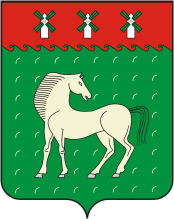 Совет сельского поселения Микяшевский сельсовет муниципального района        Давлекановский район     Республики Башкортостан453418,Давлекановский район,с.Микяшевоул.Центральная 46Тел. 8(34768)3-82-17Администрация муниципального района Давлекановский район Республики Башкортостан453400, Республика Башкортостан,г.Давлеканово ул.Красная Площадь 9ИНН 0259008159Номер казначейского счета   03231643806220000100Отделение - НБ Республика БашкортостанБИК   018073401КПП  025901001ОГРН 1050202243596  ОКТМО 80622101ОКПО   01689179ОКВЭД  75.11.31Администрация сельского поселения Микяшевский  сельсовет муниципального района Давлекановский район Республики Башкортостан 453418, Республика Башкортостан, село Микяшево, ул. Центральная 46ИНН 0259002020Номер казначейского счета  03231643806224310100Отделение - НБ Республика БашкортостанБИК   018073401КПП  025901001ОГРН  1020201730185 ОКТМО 80622431ОКПО  042827716ОКВЭД  75.11.32Глава администрации муниципального района Давлекановский район Республики Башкортостан ____________И.Ф.Мухамедзянов           МП Глава  сельского поселения Микяшевский  сельсовет муниципального района Давлекановский район Республики Башкортостан ______________  А.Р.Гайзуллин                      МП